Example Positions/JobsSPP Coordinators SPP Directors NGB Joint Staff (J53)GCC Staff NGB BAOsDOD SPP StakeholdersFunctional Area DescriptionThe State Partnership Program (SPP) functional track is provided for practitioners and relevant stakeholders to understand, implement, integrate, and sustain the State Partnership Program (USC Title 10, §341) as part of U.S. Security Cooperation in alignment with and support of United States national security strategy. How will this prepare you better for your work?The learner will be a subject matter expert expected to work at the program-level of the State Partnership Program. Upon completion, learners will be able to provide expert guidance on the SPP, synthesize inputs from diverse interagency stakeholders, address the complex challenges such as long-range challenges such as program planning, risk management, oversight, assessment, and optimization ensuring the SPP remains relevant and in alignment with U.S. security goals. The learners are expected to be able to serve as advisors and subject matter experts for SPP practitioners well senior DOD and USG government leaders at the National Guard Bureau, Unified Commands, Service Component Commands, and high-level, interagency USG organizations.Expert Certification Program of StudyCore Education and TrainingPrimary Functional Training(Available starting FY25)Secondary Functional Training(Available starting FY25)Leadership TrainingCD 301 Capability Development for Experts   TSFD 301 Technology Security Foreign Disclosure, and End-use Controls for ExpertsPMA 301 Political Military Activities for Experts: Security Cooperation and Great Power CompetitionREG 301 Comparative Regional Security Issues and GovernanceSPP 301 The State Partnership Program MasterclassComplete one of the following per your supervisor:FMS 151 Foundational Foreign Military Sales (FMS) PR 101 Foundational Policy and Resourcing SCO 120 Security Cooperation Organization (SCO) Basic OperationsBPC 150 BPC FoundationsATE 121 Foundations of the International Military Student Office (IMSO)AME 110 Foundations of AME Lead People / Organizations 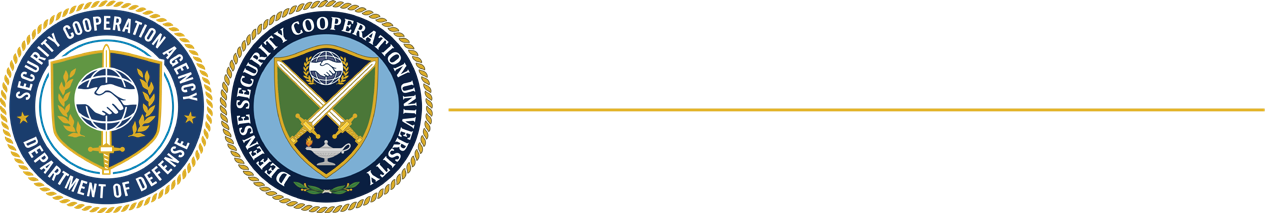 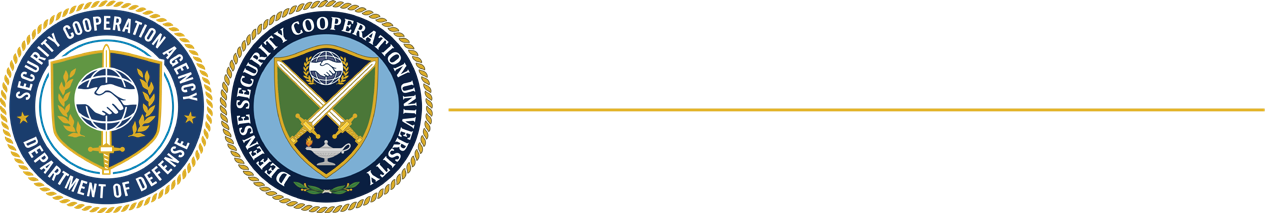 Continuous Learning Examples (80 hours every 2 years)For a complete list, click HERE.www.dscu.edu	www.linkedin.com/company/dscu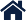 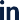 